TENTATIVE AGENDA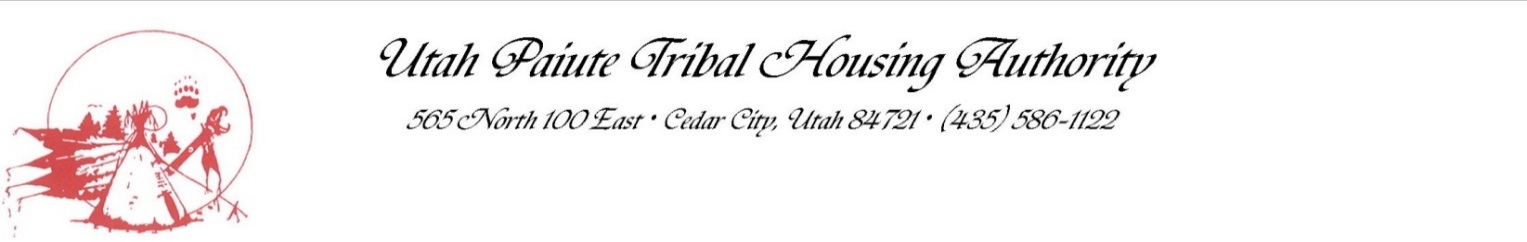 REGULAR BOARD MEETINGFRIDAY, DECEMBER 16, 2016 at 10:00 A.M.HOUSING AUTHORITY CONFERENCE ROOMOPENING:ROLL CALL:ADOPTION OF AGENDA:CLOSED SESSION:  Indian Peaks Lawsuit updateMINUTES:   (Review for Approval) November 18, 2016FEE ACCOUNTANT REPORT:	Angela Broadhead (Financial Report)EXECUTIVE DIRECTOR REPORTS:  ED Report & Reports from the staff (Attached)PROJECT COORDINATOR REPORT:	S. Jack SawyersUNFINISHED BUSINESS: Indian Peaks’ DEP Program and the trailer use issueNEW BUSINESS:  Drug Prevention Program Budget for 2017                                 2016 Legal Symposium Travel ReportsOLD BUSINESS:   Adopt Resolution after approving changes to Emergency & Crisis                                 Assistance Policy		         ROSS Committee Quarterly Meeting (Postponed until Jan 2017)                       COMMISSIONERS REPORTS AND DRUG PREVENTION PROGRAM REPORTS:ADJOURNMENT:   Next Meeting, Friday, January 20, 2017 at 10:00AM               Board of Commissioner Meeting is subject at any time through majority vote to move in to a Closed Session.In Accordance with the “Utah Open Meeting Act” Utah Code Ann. 52-4-11 et